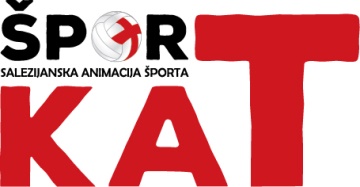 Engelsova 66  2000 maribor  animacija.sporta@gmail.com  www.sportkat.siVZHOD – REZULTATI: 1. kolo, 14. oktober - MLAJŠIVZHOD – REZULTATI: 2. kolo, 11. november - MLAJŠILESTVICA -  mlajši / po 1. krogu	ura začetka tekmeE K I P Erezultatrezultat15.00SMC Maribor : Malečnik 2315.25MB Tezno : SMC Maribor-junior7115.50Radenci : SMC Celje1016.15SMC Maribor : SMC Maribor-junior5416.40Malečnik : Radenci2017.15MB Tezno : SMC Celje91ura začetka tekmeE K I P Erezultatrezultat15.00SMC Maribor : MB Tezno0315.25Malečnik : SMC Celje4115.50SMC MB Junior : Radenci2616.15SMC Maribor : SMC Celje2316.40MB Tezno : Radenci1017.15Malečnik : SMC MB Junior102EKIPATOČKEDANI --- GOLI --- PREJETIDANI --- GOLI --- PREJETIMaribor TEZNO12202MALEČNIK12195Radenci675SMC Maribor3913SMC Celje3516SMC MB - junior 0928